DE LA COMISIÓN DE DEPORTE, PRIMER INFORME SEMESTRAL DE ACTIVIDADES DEL SEGUNDO AÑO DE EJERCICIO DE LA LXIV LEGISLATURA CORRESPONDIENTE DE SEPTIEMBRE DE 2019 A FEBRERO DE 2020FUNDAMENTO LEGALCon fundamento en lo que establece el artículo 45, numeral 6, inciso b) de la Ley Orgánica del Congreso General de los Estados Unidos Mexicanos y el artículo 165 del Reglamento de la Cámara de Diputados del H. Congreso de la Unión, la Comisión de Deporte presenta su Primer Informe Semestral de Actividades correspondiente al Segundo Año de Ejercicio de la LXIV Legislatura, comprendido del 1 de septiembre de 2019 al 29 de febrero de 2020.JUNTA DIRECTIVA E INTEGRANTES DE LA COMISIÓNPor acuerdo de la Junta de Coordinación Política del 27 de septiembre de 2018 aprobado por el Pleno de la Cámara de Diputados en la misma fecha, quedó integrada la Comisión de Deporte, compuesta por 31 integrantes de los 8 grupos parlamentarios representados en la Cámara.Diputados: Ernesto Vargas Contreras (PES) Presidente; Sebastián Aguilera Brenes (MORENA), David Bautista Rivera (MORENA), Katia Alejandra Castillo Lozano (MORENA), Claudia López Rayón (MORENA), Edith Marisol Mercado Torres (MORENA), Erik Isaac Morales Elvira (MORENA), Miguel Alonso Riggs Baeza (PAN), Luis Eleusis Córdova Morán (PRI), Ana Laura Bernal Camarena (PT), Alan Jesús Falomir Sáenz (MC) Secretarios; María Isabel Alfaro Morales (MORENA), Cuauhtli Fernando Badillo Moreno (MORENA), Juan Ángel Bautista Bravo (MORENA), Higinio del Toro Pérez (MC), Gregorio Efraín Espadas Méndez (MORENA), Juan Francisco Espinoza Eguia (PRI), Alfredo Femat Bañuelos (PT), Margarita Flores Sánchez (PRI), José Ricardo Gallardo Cardona (PVEM), Martha Elena García Gómez (PAN), Marco Antonio González Reyes (MORENA), Isabel Margarita Guerra Villarreal (PAN), Leticia Mariana Gómez Ordaz (PVEM), Nelly Maceda Carrera (MORENA), Alejandro Toledo Mojica (MORENA), Sarai Nuñez Cerón (PAN), María Geraldine Ponce Méndez (MORENA), Idalia Reyes Miguel (MORENA), Guadalupe Romo Romo (PAN), María Rosete Pérez (PES), Dulce María Villegas Guarneros (MORENA), Armando Javier Zertuche Zuani (PT), Alfredo Antonio Gordillo Moreno (MORENA), Martha Elisa González Estrada.INICIATIVAS, MINUTAS Y PROPOSICIONES CON PUNTO DE ACUERDO RECIBIDASEn el periodo comprendido del 1 de septiembre de 2019 al 29 de febrero de 2020 a la Comisión de Deporte le fueron turnados XX asuntos, 9 iniciativas y 1 proposición con punto de acuerdo.El estado que guardan éstos asuntos en su proceso legislativo es el siguiente:INICIATIVAS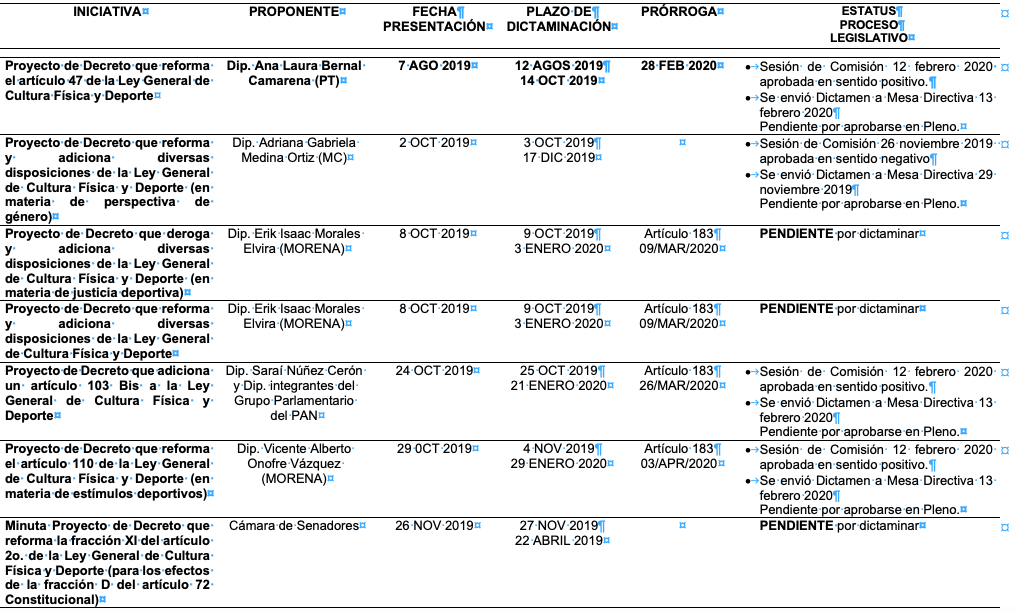 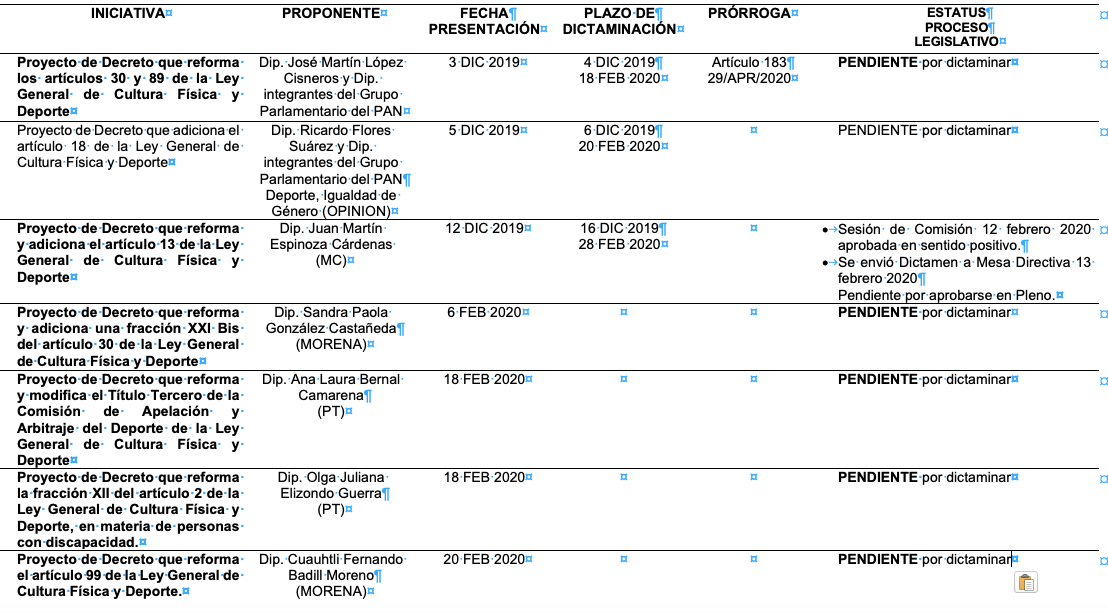 MINUTASProyecto de Decreto por el que se reforma la fracción XI del artículo 2 de la Ley General de Cultura Física y Deporte, para los efectos de la Fracción D del artículo 72 Constitucional.Minuta recibida en la Cámara de Diputados el 26 de noviembre de 2019.Turno: Comisión de DeporteEstado: Pendiente por dictaminarPROPOSICIONES CON PUNTO DE ACUERDOProposición con punto de acuerdo, para que esta soberanía brinde un reconocimiento a la delegación mexicana participante en los Juegos Panamericanos de Lima 2019.Proponente: Diputada Martha Elena García Gómez (PAN)Fecha de presentación: 3 septiembre 2019Turno: Comisión de DeporteEstado: Dictaminado en la Novena Reunión Ordinaria 11 septiembre 2019Publicación en Gaceta: 1 octubre 2019Proposición con punto de acuerdo por el que se realizará una sesión solemne a los atletas medallistas de los Juegos Panamericanos y Parapanamericanos, ganadores en los juegos realizados en Lima, Perú, para hacerles un reconocimiento.Proponente: Diputada Ana Laura Bernal Camarena (PT)Fecha de presentación: 7 agosto 2019Turno: Comisión de DeporteEstado: Dictaminado en la Novena Reunión Ordinaria 11 septiembre 2019Publicación en Gaceta: 1 octubre 2019Proposición con punto de acuerdo por el que se exhorta al Titular de la SEP, a garantizar que se apliquen adecuadamente los conocimientos y diferencias, entre educación y activación física en niñas y niños que cursan el nivel básico, detectando talentos deportivos.Proponente: Diputada Ana Laura Bernal Camarena (PT)Fecha de presentación: 1 octubre 2019Turno: Comisión de DeporteEstado: Dictaminado en la Décima Segunda Reunión Ordinaria 26 noviembre 2019Publicación en Gaceta: pendiente por aprobarse ante el PlenoProposición con punto de acuerdo por el que se exhorta a la Comisión Nacional de Cultura Física y Deporte, para que, en coordinación con los institutos estatales del Deporte, analicen la viabilidad de homologar las becas y estímulos que se otorgan a los deportistas y entrenadores.Proponente: Diputado Alan Jesús Falomir Sáenz (MC)Fecha de presentación: 3 octubre 2019Turno: Comisión de DeporteEstado: Dictaminado en la Décima Segunda Reunión Ordinaria 26 noviembre 2019Publicación en Gaceta: pendiente por aprobarse ante el PlenoProposición con punto de acuerdo por el que se exhorta a la Secretaría de Educación Física, a celebrar los acuerdos necesarios con la Comisión Nacional de Cultura Física y Deporte, a fin de diseñar e instrumentar un programa de becas dirigido a fomentar la cultura física y práctica del deporte en estudiantes de educación básica y media superior.Proponente: Diputada Martha Elisa González Estrada (PAN)Fecha de presentación: 22 octubre 2019Turno: Comisión de DeporteEstado: Dictaminado en la Décima Segunda Reunión Ordinaria 26 noviembre 2019Publicación en Gaceta: pendiente por aprobarse ante el PlenoProposición con punto de acuerdo por el que se exhorta a las federaciones deportivas nacionales a emitir los criterios de selección para los Juegos Olímpicos de Tokio 2020.Proponente: Diputado Sebastián Aguilera Brenes (MORENA)Fecha de presentación: 23 octubre 2019Turno: Comisión de DeporteEstado: Dictaminado en la Décima Tercera Reunión Ordinaria 11 diciembre 2019Publicación en Gaceta: pendiente por aprobarse ante el PlenoProposición con punto de acuerdo para exhortar a diversas autoridades de Veracruz a atender las irregularidades detectadas en la Asociación Veracruzana de Deportes sobre Sillas de Ruedas.Proponente: Diputada Norma Azucena Rodríguez Zamora e integrantes PRD.Fecha de presentación: 26 noviembre 2019Turno: Comisión de DeporteEstado: Dictaminado en la Décima Tercera Reunión Ordinaria 11 diciembre 2019Publicación en Gaceta: pendiente por aprobarse ante el PlenoProposición con punto de acuerdo para exhortar al Ejecutivo Federal a designar al presidente y los cuatro integrantes de la Comisión de Apelación y Arbitraje del Deporte, y resolver la controversia de las atletas víctimas de abuso físico y psicológico por entrenadores de la Federación Mexicana de Gimnasia.Proponente: Diputado José Martín López Cisneros (PAN)Fecha de presentación: 28 noviembre 2019Turno: Comisión de DeporteEstado: Dictaminado en la Décima Tercera Reunión Ordinaria 11 diciembre 2019Publicación en Gaceta: pendiente por aprobarse ante el PlenoProposición con punto de acuerdo por el que se exhorta a la Comisión Nacional de Cultura Física y Deporte y a la Secretaría de Educación Pública, a informar la fecha de entrega del Programa Nacional de Cultura Física y Deporte.Proponente: Diputado Ernesto Vargas Contreras (PES)Fecha de presentación: 11 febrero 2020Estado: pendiente por dictaminarAVANCES EN EL CUMPLIMIENTO DEL PROGRAMA ANUAL DE TRABAJOCon fundamento en el artículo 45, numeral 6, inciso a) de la Ley Orgánica del Congreso General de los Estados Unidos Mexicanos y artículo 158, fracción III del Reglamento de la Cámara de Diputados, la Comisión de Deporte de la LXIV Legislatura elaboró su Programa Anual de Trabajo del segundo año de ejercicio correspondiente al periodo 2019-2020, que fue aprobado por el Pleno de la Comisión en la Décima Reunión Ordinaria, celebrada el 25 de septiembre de 2019 y publicado en la Gaceta Parlamentaria el 4 de octubre del 2019.En dicho Programa los miembros de la Comisión de Deporte establecieron objetivos a ser alcanzados, así como los instrumentos y las acciones para ello; se señalan los avances logrados con relación al Programa Anual de Trabajo en el periodo del que se informa. Objetivos De esta forma, la Comisión de Deporte plantea realizar para el segundo año legislativo las siguientes actividades:Formular dictámenes, informes y opiniones de los asuntos turnados a la comisión, ya sea propuestos por los facultados por la Constitución Política de los Estados Unidos Mexicanos para iniciar leyes y sus reformas; o bien, los documentos provenientes de la colegisladora como parte del proceso legislativo del Congreso de la Unión. Asimismo, colaborar con el Ejecutivo federal en la construcción y revisión de la política deportiva del país.(Vid. II. INICIATIVAS, MINUTAS Y PROPOSICIONES CON PUNTO DE ACUERDO RECIBIDAS, p. 2)Realizar reuniones con funcionarios de las dependencias y entidades públicas del sector deporte para abordar los temas de interés para la sociedad mexicana y los grupos parlamentarios sobre el sector deportivo.(Vid. VI. REUNIONES CON SERVIDORES PÚBLlCOS, p. X)Contribuir con otras comisiones a fin de llevar adelante los asuntos que requieran del trabajo conjunto en temas relacionados con las competencias de la Comisión de Deporte.Para coadyuvar a las tareas antes descritas, la Comisión de Deporte realizará las siguientes reuniones de trabajo:De organización y programación entre los integrantes de su junta directiva.Plenarias ordinarias, de acuerdo con lo establecido en la Ley Orgánica del Congreso General y el Reglamento de la Cámara de Diputados y extraordinarias en la medida que el trabajo legislativo lo demande.Realizar foros y reuniones de trabajo con expertos en materia deportiva, a fin de allegarse de experiencias exitosas que coadyuven al mejoramiento de las políticas deportivas del país.(Vid. XII. ACTIVIDADES DESARROLLADAS POR LA COMISIÓN COMO FOROS, AUDIENCIAS, CONSULTAS, SEMINARIOS Y CONFERENCIAS, p. X)Impulsar el trabajo de las subcomisiones para analizar de mejor manera los grandes temas de la comisión o proyectos específicos.(Vid. VIII. SUBCOMISIONES O GRUPOS DE TRABAJO, p. X)Como lo establece el Reglamento de la Cámara de Diputados en sus artículos 168 y 169, para un eficaz trabajo legislativo, la Comisión de Deporte estableció un calendario para reuniones en el periodo que aquí se informa, la Presidencia de la Comisión de Deporte convocó en 6 ocasiones a reuniones plenarias y ordinarias.Junta DirectivaNovena, miércoles 11 de septiembre 2019Décima, miércoles 25 de septiembre 2019Décima Primera, miércoles 9 de octubre 2019Décima Segunda, miércoles 26 de noviembre de 2019Décima Tercera, miércoles 11 de diciembre de 2019Décima Cuarta, miércoles 12 de febrero de 2020Décima Quinta, miércoles 26 de febrero de 2020Ordinarias Novena, miércoles 11 de septiembre 2019Décima, miércoles 25 de septiembre 2019Décima Primera, miércoles 9 de octubre 2019Décima Segunda, miércoles 26 de noviembre de 2019Décima Tercera, miércoles 11 de diciembre de 2019Décima Cuarta, miércoles 12 de febrero de 2020Décima Quinta, miércoles 26 de febrero de 2020ACTAS DE REUNIONES CELEBRADASDurante el primer semestre de trabajo del segundo año de ejercicio legislativo de esta Cámara de Diputados, la Comisión de Deporte elaboró 5 actas de las reuniones ordinarias que celebró.Acta de la Novena Reunión Ordinaria, 11 de septiembre de 2019Celebrada en el salón 3 del edificio “I” de este Recinto Legislativo Fueron aprobados por la mayoría de los diputados integrantes de la Comisión el orden del día, el acta de la Séptima Reunión Ordinaria y el acta de la Comparecencia de la Titular de la Comisión Nacional de Cultura Física y Deporte.Asuntos Generales: Participación de la Federación de Padel FEMEXPADEL, A.C., invitados por el Diputado Armando Javier Zertuche Zuani. El objeto de la exposición por parte de los invitados de la FEMEXPADEL, fue presentar a los diputados integrantes de la Comisión la visión, misión y valores de este deporte; con la finalidad de difundir, desarrollar y consolidar el Padel en todo el territorio mexicano como un deporte nacional.ASISTENTESErnesto Vargas Contreras, Sebastián Aguilera Brenes, David Bautista Rivera, Katia Alejandra Castillo Lozano, Edith Marisol Mercado Torres, Ana Laura Bernal Camarena, Alan Jesús Falomir Sáenz, Higinio Del Toro Pérez, Gregorio Efraín Espadas Méndez, Juan Francisco Espinoza Eguia, Alfredo Femat Bañuelos, Margarita Flores Sánchez, Martha Elena García Gómez, Leticia Mariana Gómez Ordaz, Marco Antonio González Reyes, Isabel Margarita Guerra Villarreal, Saraí Núñez Cerón, Dulce María Corina Villegas Guarneros, Armando Javier Zertuche Zuani.AUSENTESClaudia López Rayón, Erik Isaac Morales Elvira, Miguel Alonso Riggs Baéza, Luis Eleusis Leónidas Córdova, María Isabel Alfaro Morales, Cuauhtli Fernando Badillo Moreno, Juan Ángel Bautista Bravo, José Ricardo Gallardo Cardona, Nelly Maceda Carrera, Alejandro Mojica Toledo, María Geraldine Ponce Méndez, Idalia Reyes Miguel, Guadalupe Romo Romo, María Rosete.Acta de la Décima Reunión Ordinaria, 25 de septiembre de 2019Celebrada en el salón 3 del edificio “I” de este Recinto LegislativoFueron aprobados por la mayoría de los diputados integrantes de la Comisión el orden del día, acta de la Novena Reunión Ordinaria de la Comisión de Deporte, Segundo Informe Semestral de la Comisión de Deporte y Plan de Trabajo del Segundo Año de la LXIV Legislatura de la Comisión de Deporte.Asuntos Generales: A propuesta del Diputado Alejandro Viedma Velázquez, integrante del Grupo Parlamentario de MORENA, se realizó un homenaje a los profesores mexicanos pioneros del Taekwondo, en el marco de los festejos del 50 Aniversario del Taekwondo en México y de la conmemoración del Día Internacional del Taekwondo 4 de septiembre; reconocerlos por hacer posible la práctica, enseñanza y difusión de esta disciplina marcial.ASISTENTESErnesto Vargas Contreras, David Bautista Rivera, Katia Alejandra Castillo Lozano, Claudia López Rayón, Edith Marisol Mercado Torres, Erik Isaac Morales Elvira, Miguel Alonso Riggs Baéza, Luis Eleusis Leónidas Córdova, Ana Laura Bernal Camarena, Alan Jesús Falomir Sáenz, María Isabel Alfaro Morales, Cuauhtli Fernando Badillo Moreno, Higinio Del Toro Pérez, Gregorio Efraín Espadas Méndez, Juan Francisco Espinoza Eguia, Margarita Flores Sánchez, José Ricardo Gallardo Cardona, Martha Elena García Gómez, Marco Antonio González Reyes, Isabel Margarita Guerra Villarreal, Saraí Núñez Cerón, Idalia Reyes Miguel, Guadalupe Romo Romo, María RoseteAUSENTESSebastián Aguilera Brenes, Juan Ángel Bautista Bravo, Alfredo Femat Bañuelos, Leticia Mariana Gómez Ordaz, Nelly Maceda Carrera, Alejandro Mojica Toledo, María Geraldine Ponce Méndez, Dulce María Corina Villegas Guarneros, Armando Javier Zertuche Zuani.Acta de la Décima Primera Reunión Ordinaria, 9 de octubre de 2019Celebrada en los salones C y D del edificio “G” de este Recinto LegislativoFueron aprobados por la mayoría de los diputados integrantes de la Comisión el orden del día y acta de la Décima Reunión Ordinaria de la Comisión de Deporte.Asuntos Generales: Participación de integrantes de la Asociación Mexicana de Medallistas Paralímpicos Internacionales, A.C., el Diputado Ernesto Vargas Contreras, Presidente de la Comisión de Deporte da la bienvenida a los participantes y cede el uso de la palabra al C. Pedro Sandoval Robles, Presidente de la Asociación; quién a nombre de los 81 medallistas paralímpicos acuden ante los diputados integrantes de la Comisión de Deporte, con la finalidad de solicitar su intervención para que se de cumplimiento a lo establecido en la Ley General de Cultura Física y Deporte, en cuanto al otorgamiento de un reconocimiento económico vitalicio a los deportistas que en representación oficial haya obtenido una o más medallas en Juegos Paralímpicos.ASISTENTESErnesto Vargas Contreras, Sebastián Aguilera Brenes, David Bautista Rivera, Katia Alejandra Castillo Lozano, Claudia López Rayón, Edith Marisol Mercado Torres, Erik Isaac Morales Elvira, Miguel Alonso Riggs Baéza, Luis Eleusis Leónidas Córdova, Alan Jesús Falomir Sáenz, Cuauhtli Fernando Badillo Moreno, Higinio Del Toro Pérez, Juan Francisco Espinoza Eguia, Alfredo Femat Bañuelos, Margarita Flores Sánchez, Martha Elena García Gómez, Leticia Mariana Gómez Ordaz, Marco Antonio González Reyes, Alfredo Antonio Gordillo Moreno, Isabel Margarita Guerra Villarreal, Nelly Maceda Carrera, Idalia Reyes Miguel, Guadalupe Romo Romo, María Rosete, Dulce María Corina Villegas Guarneros, Armando Javier Zertuche Zuani.AUSENTESAna Laura Bernal Camarena, María Isabel Alfaro Morales, Juan Ángel Bautista Bravo, Gregorio Efraín Espadas Méndez, José Ricardo Gallardo Cardona, Saraí Núñez Cerón, María Geraldine Ponce Méndez.Acta de la Décima Segunda Reunión Ordinaria, 26 de noviembre de 2019Celebrada en los salones C y D del edificio “G” de este Recinto LegislativoFueron aprobados por la mayoría de los diputados integrantes de la Comisión el orden del día, acta de la Décima Primera Reunión Ordinaria de la Comisión de Deporte; asimismo, los siguientes Dictámenes:Dictamen de la Comisión de Deporte en sentido negativo, respecto del proyecto de decreto que reforma y adiciona diversas disposiciones de la Ley General de Cultura Física y Deporte, en materia de perspectiva de género.Dictamen con punto de acuerdo por el que se exhorta a la Secretaría de Educación Pública, a garantizar que se apliquen adecuadamente los conocimientos y diferencias, entre educación y activación física en niñas y niños que cursan el nivel básico, detectando talentos deportivos.Dictamen con punto de acuerdo por el que se exhorta a la Comisión Nacional de Cultura Física y Deporte, para que, en coordinación con los institutos estatales del deporte, analicen la viabilidad de homologar las becas y estímulos que se otorgan a los deportistas y entrenadores.Dictamen con punto de acuerdo por el que se exhorta a la Secretaría de Educación Pública, a celebrar los acuerdos necesarios con la Comisión Nacional de Cultura Física y Deporte, a fin de diseñar e instrumentar un programa de becas dirigido a fomentar la cultura física y práctica del deporte en estudiantes de educación básica y media superior.ASISTENTESErnesto Vargas Contreras, David Bautista Rivera, Claudia López Rayón, Edith Marisol Mercado Torres, Miguel Alonso Riggs Baéza, Luis Eleusis Leónidas Córdova, Ana Laura Bernal Camarena, Alan Jesús Falomir Sáenz, María Isabel Alfaro Morales, Cuauhtli Fernando Badillo Moreno, Juan Ángel Bautista Bravo, Higinio Del Toro Pérez, Gregorio Efraín Espadas Méndez, Juan Francisco Espinoza Eguia, Margarita Flores Sánchez, José Ricardo Gallardo Cardona, Martha Elena García Gómez, Leticia Mariana Gómez Ordaz, Martha Elisa Estrada González, Marco Antonio González Reyes, Nelly Maceda Carrera, Saraí Núñez Cerón, María Geraldine Ponce Méndez, Idalia Reyes Miguel, Guadalupe Romo Romo, María Rosete, Armando Javier Zertuche Zuani.AUSENTESSebastián Aguilera Brenes, Katia Alejandra Castillo Lozano, Erik Isaac Morales Elvira, Alfredo Femat Bañuelos, Alfredo Antonio Gordillo Moreno, Dulce María Corina Villegas Guarneros.Acta de la Décima Tercera Reunión Ordinaria, 11 de diciembre de 2019Celebrada en el salón E del edificio “G” de este Recinto LegislativoFueron aprobados por la mayoría de los diputados integrantes de la Comisión el orden del día, acta de la Décima Segunda Reunión Ordinaria de la Comisión de Deporte; asimismo, los siguientes Dictámenes:Dictamen con punto de acuerdo por el que se exhorta a las federaciones deportivas nacionales a emitir los criterios de selección para los juegos olímpicos Tokio 2020.Dictamen en sentido negativo a la proposición con punto de acuerdo por el que se exhorta a diversas autoridades del Estado de Veracruz, a atender las irregularidades detectadas en la asociación veracruzana de deportes sobre sillas de ruedas.Dictamen en sentido negativo a la proposición con punto de acuerdo por el que se exhorta al ejecutivo federal, a designar al presidente y a los cuatro miembros integrantes de la Comisión de Apelación y Arbitraje del Deporte y, resolver a la brevedad la controversia de las atletas víctimas de abuso físico y psicológico por parte de entrenadores de la Federación Mexicana de Gimnasia.Asuntos Generales: A propuesta del Diputado Alan Falomir Sáenz, Secretario de la Comisión e integrante del Grupo Parlamentario de Movimiento Ciudadano, se le otorgó un reconocimiento a la C. Lilia Vaca Hernández, por su destacada participación en el 18º Campeonato Mundial Master Fina Gwangju, Corea del Sur 2019, donde logró convertirse en la mujer más rápida del mundo en la categoría 70-74 años, y que además es compañera de Cámara de Diputados.ASISTENTESErnesto Vargas Contreras, Sebastián Aguilera Brenes, David Bautista Rivera, Katia Alejandra Castillo Lozano, Claudia López Rayón, Erik Isaac Morales Elvira, Miguel Alonso Riggs Baéza, Luis Eleusis Leónidas Córdova, Ana Laura Bernal Camarena, Alan Jesús Falomir Sáenz, María Isabel Alfaro Morales, Leticia Mariana Gómez Ordaz, Martha Elisa Estrada González, Marco Antonio González Reyes, Nelly Maceda Carrera, Saraí Núñez Cerón, Higinio Del Toro Pérez, Juan Francisco Espinoza Eguia, Margarita Flores Sánchez, José Ricardo Gallardo Cardona, Idalia Reyes Miguel, Guadalupe Romo Romo, María Rosete, Armando Javier Zertuche Zuani.AUSENTESEdith Marisol Mercado Torres, Cuauhtli Fernando Badillo Moreno, Martha Elena García Gómez, Alfredo Antonio Gordillo Moreno, Juan Ángel Bautista Bravo, Gregorio Efraín Espadas Méndez, Alfredo Femat Bañuelos, María Geraldine Ponce Méndez, Dulce María Corina Villegas Guarneros.Acta de la Décima Cuarta Reunión Ordinaria, 12 de febrero de 2020Celebrada en el mezzanine sur del edificio “A” de este Recinto LegislativoFueron aprobados por la mayoría de los diputados integrantes de la Comisión el orden del día, acta de la Décima Tercera Reunión Ordinaria de la Comisión de Deporte; asimismo, los siguientes Dictámenes de iniciativas:Dictamen de la Comisión de Deporte, respecto del proyecto de decreto que reforma el artículo 110 de la Ley General de Cultura Física y Deporte, en materia de estímulos deportivos.Dictamen a la iniciativa con proyecto de decreto que reforma el artículo 47 de la Ley General de Cultura Física y Deporte.Dictamen a la iniciativa con proyecto de decreto que adiciona un artículo 103 Bis a la Ley General de Cultura Física y DeporteDictamen de la Comisión de Deporte, respecto del proyecto de decreto que reforma y adiciona el artículo 13 de la Ley General de Cultura Física y Deporte.ASISTENTESErnesto Vargas Contreras, David Bautista Rivera, Katia Alejandra Castillo Lozano, Claudia López Rayón, Edith Marisol Mercado Torres, Erik Isaac Morales Elvira, Miguel Alonso Riggs Baéza, Ana Laura Bernal Camarena, Alan Jesús Falomir Sáenz, María Isabel Alfaro Morales, Cuauhtli Fernando Badillo Moreno, Martha Elena García Gómez, Leticia Mariana Gómez Ordaz, Martha Elisa Estrada González, Marco Antonio González Reyes, Alfredo Antonio Gordillo Moreno, Nelly Maceda Carrera, Saraí Núñez Cerón, Higinio Del Toro Pérez, Gregorio Efraín Espadas Méndez, Juan Francisco Espinoza Eguia, Margarita Flores Sánchez, José Ricardo Gallardo Cardona, Dulce María Corina Villegas Guarneros.AUSENTESSebastián Aguilera Brenes, Luis Eleusis Leónidas Córdova, Juan Ángel Bautista Bravo, Alfredo Femat Bañuelos, María Geraldine Ponce Méndez, Idalia Reyes Miguel, Guadalupe Romo Romo, María Rosete, Armando Javier Zertuche Zuani.Acta de la Décima Quinta Reunión Ordinaria, 26 de febrero de 2020Celebrada en la zona C del edificio “G” de este Recinto LegislativoFueron aprobados por la mayoría de los diputados integrantes de la Comisión el orden del día, acta de la Décima Cuarta Reunión Ordinaria de la Comisión de Deporte, y Primer Informe Semestral del Segundo Año de Ejercicio de la LXIV Legislatura de la Comisió de Deporte.ASISTENTESErnesto Vargas Contreras, Sebastián Aguilera Brenes, David Bautista Rivera, Katia Alejandra Castillo Lozano, Claudia López Rayón, Edith Marisol Mercado Torres, Erik Isaac Morales Elvira, Luis Eleusis Leónidas Córdova Morán, Alan Jesús Falomir Sáenz, María Isabel Alfaro Morales, Cuauhtli Fernando Badillo Moreno, Juan Ángel Bautista Bravo, Higinio Del Toro Pérez, Gregorio Efraín Espadas Méndez, Juan Francisco Espinoza Eguia, Margarita Flores Sánchez, José Ricardo Gallardo Cardona, Leticia Mariana Gómez Ordaz, Martha Elisa Estrada González, Marco Antonio González Reyes, Alfredo Antonio Gordillo Moreno, Nelly Maceda Carrera, María Geraldine Ponce Méndez, Idalia Reyes Miguel, Guadalupe Romo Romo, María Rosete, Armando Javier Zertuche Zuani.AUSENTESMiguel Alonso Riggs Baéza, Ana Laura Bernal Camarena, Alfredo Femat Bañuelos, Martha Elena García Gómez, Saraí Núñez Cerón, Dulce María Corina Villegas Guarneros.DEROGADAREUNIONES CON SERVIDORES PÚBLlCOSReunión de Trabajo de la Comisión de Deporte con funcionarios de la Comisión Nacional de Cultura Física y Deporte, 31 de octubre de 2019Celebrada en la sala de juntas de la Comisión de Trabajo y Previsión Social, ubicada en el edificio “F”, 4º pisoAsunto: reunión de trabajo en la cual se abordó el tema sobre la aplicación y destino final de los recursos otorgados en el ejercicio 2019, así como el análisis e implementación de los recursos para el ejercicio 2020.Reunión con el Lic. Esteban Moctezuma Barragán, Secretario de la Secretaría de Educación Pública, y la C. Ana Gabriela Guevara Espinoza, Titular de la Comisión Nacional de Cultura Física y Deporte, 16 de octubre de 2019Celebrada en las oficinas de la SEP, Donceles número 100Asunto: audiencia con el Secretario, para tratar el tema de la habilitación del Consejo de Vigilancia Electoral Deportiva (COVED).Reunión con el Lic. Arturo Orcí Magaña, Titular del Órgano Interno de Control de la Secretaría de Educación Pública, 21 octubre de 2019Celebrada en la oficinas de la SFP, ubicada en Camino Santa Teresa número 482, Colonia Peña Pobre, Alcaldía Tlalpan.Asunto: Exposición de casos deportivos de corrupción.Reunión con la C. Ana Gabriela Guevara Espinoza, Titular de la Comisión Nacional de Cultura Física y Deporte, 7 de noviembre de 2019Celabrada en las oficinas de la CONADE, ubicada en Camino a Santa Teresa número 482, Col. Peña Pobre, Alcaldía Tlalpan.Asunto: escoger el jurado para los premios de deporte.Reunión con la Lic. Irma Eréndira Sandoval Ballesteros, Titular de la Secretaria de la Función Pública, 3 de diciembre de 2019Celebrada en las oficinas de la SFP, ubicada en Alfonso Esparza Oteo número 119, Guadalupe Inn, Alcaldía Álvaro Obregón.Asunto: Presentación de pruebas de posibles casos de corrupción en la CONADE.Reunión con el Lic. Juan Bautista Gómez Moreno, Presidente de la Comisión de Apelación y Arbitraje Deportivo (CAAD), 12 de febrero de 2020Celebrada en las oficinas de la CAAD, ubicadas en Av. Revolución 1425, Campestre, Alcaldía Álvaro Obregón.Asunto: presentación, compartir información que permitirán establecer estrategias y un plan de acción para fortalecer a la CAAD.DOCUMENTOS, OPINIONES E INFORMES GENERADOSEn el periodo que se reporta, no se ha generado información al respecto.SUBCOMISIONES O GRUPOS DE TRABAJODe conformidad con el artículo 44, numeral 4 de la Ley Orgánica del Congreso General de los Estados Unidos Mexicanos; en el seno de la Comisión de Deporte se integró la Subcomisión de Análisis y Dictamen Legislativo, la cual tiene como objeto de dar respuesta oportuna a los trabajos legislativos que sean turnados por el Pleno de la Cámara de Diputados a la Comisión de Deporte, para emitir pre dictámenes basados en el estudio, análisis y discusión respectivamente, y acorde con los temas deportivos con el propósito de fortalecer el marco jurídico.En ese sentido, la Subcomisión de Análisis y Dictamen Legislativo llevó a cabo 10 reuniones de trabajo, a través de las cuales coadyuaron al análisis e investigación de las propuestas legislativas, que permitieron el concenso de la mayoría de los diputados integrantes de la Comisión.Reuniones de Trabajo:22 de octubre de 2019, celebrada a las 12:00 horas en la Sala de Juntas Comisión de Trabajo de la Cámara de Diputados, ubicada en el edificio F 4° piso.Tema: exposición y elaboración de agenda para discusión y análisis de iniciativas del Diputado Erick Morales Elvira.28 de octubre de 2019, celebrada a las 12:00 horas en la Sala de Juntas de la Comisión Deporte de la Cámara de Diputados, ubicada en el edificio F planta baja.Tema: discusión y analisis de dictaminación de las iniciativas del Diputado Erik Morales Elvira.8 de noviembre de 2019, celabrada a las 12:00 horas en la Sala de Juntas de la Comisión de Desarrollo y Conservación Rural de la Cámara de Diputados, ubicada en el edificio D 2º piso.Tema: revisión de dictámenes que se presentarán en la Décima Segunda Reunión Ordinaria.10 de diciembre de 2019, celabrada a las 12:00 horas en la Sala de Juntas de la Comisión de Desarrollo y Conservación Rural de la Cámara de Diputados, ubicada en el edificio D 2º piso.Tema: se continúa con la revisión y análisis de dictaminación de las iniciativas presentadas por el Diputado Erick Morales Elvira.21 de enero de 2020, celebrada a las 12:00 horas en el salón D del edificio G de la Cámara de Diputados.Tema: revisión de iniciativas turnadas a la Comisión de Deporte, pendientes por dictaminar.27 de enero 2020, celebrada a las 12:00 horas en el salón C del edificio G de la Cámara de Diputados.Tema: revisión y análisis de diversas iniciativas pendientes por dictaminar.7 de enero 2020, celebrada a las 12:00 horas en el Salón E del edificio G de la Cámara de Diputados.Tema: se continúa con los trabajos de análisis de las iniciativas del Diputado Erik Morales Elvira, respecto a la Confederación Deportiva Mexicana (CODEME).11 de febrero de 2020, celebrada a las 12:00 horas, en la Sala de Juntas de la Comisión de Deporte de la Cámara de Diputados, ubicada en planta baja del edificio F.Tema: revisión de modificaciones del proyecto de dictamen de la iniciativa del Diputado Vicente Onofre Vázquez, derivado de la observación remitida por Secretaría de Hacienda y Crédito Público.13 de febrero 2020, celebrada a las 15:00 horas, en la Sala de Juntas de la Comisión de Desarrollo y Conservación Rural de la Cámara de Diputados, ubicada en el edificio D 2º piso.Tema: se continúa con la revisión y análisis de dictamen de la iniciativa del Diputado Erik Morales Elvira, respecto al Consejo de Vigilancia Electoral Deportiva (COVED), así como presentar opinión del INMJUVE sobre iniciativa del Diputado Ricardo Flores Suárez.18 de febrero 2020, celebrada a las 12:00 horas, en la Sala de Juntas de la Comisión de Deporte de la Cámara de Diputados, ubicada en la planta baja del edificio F.Tema: Se definen acuerdos y asuntos a tratar en la décimo quinta reunión ordinaria, que tendrá lugar el miércoles 26 de febrero del año en curso, se hace del conocimiento que dado la similitud de la iniciativa presentada por la Diputada Ana Laura Bernal Camarena e Iniciativa del Dipitado Erick Isaac Morales, se dictaminarán de manera conjunta.26 de febrero 2020, celebrada a las 14:00 horas, en la Sala de Juntas de la Comisión de Deporte de la Cámara de Diputados, ubicada en la planta baja del edificio F.Tema: análisis de las últimas iniciativas turnadas a la Comisión para la elaboración de los dictámenes correspondientesVIAJES OFICIALES DE TRABAJO NACIONAL E INTERNACIONALEn el periodo que se reporta, no se han realizado viajes oficiales de carácter nacional o internacional.ASUNTOS GENERALESEl Diputado Presidente de la Comisión de Deporte, ha recibo en las oficinas de la Comisión a diversos deportistas y asociaciones civiles del deporte; quienes se han acercado a externarle sus inquietudes e iniciativas respecto a la situación del deporte en México.4 de septiembre de 2019, reunión con jugadores de PADELAsunto: trataron temas sobre la situación por la que atraviesa el Padel, con la finalidad de difundir, desarrollar y consolidar el Padel en todo el territorio mexicano como un deporte nacional.17 de septiembre de 2019, reunión con la Asociación Mexicana de TaekwondoAsunto: exponen las problemáticas que tiene la asociación.3 de octubre de 2019, reunión con integrantes de la Asociación Mexicana de Medallistas Paraolímpicos InternacionalesAsunto: establecer un mecanismos para destrabar el pago de sus becas económicas vitalicias.Asimismo, en atención y seguimiento a las diversas peticiones por parte de ciudadanos, organizaciones deportivas y particulares vinculadas con el deporte; en todos los casos se canalizaron con las autoridades competentes para dar atención a las solicitudes.DOCUMENTOS DIVERSOS Y/O PUBLICACIONESEn este periodo, no se generon documentos y/o publicaciones.ACTIVIDADES DESARROLLADAS POR LA COMISIÓN COMO FOROS, AUDIENCIAS, CONSULTAS, SEMINARIOS Y CONFERENCIASEn el periodo que se informa, se realizaron los siguientes eventos:1er. Foro de análisis para generar la Agenda Legislativa del Deporte 2020-2030Fecha: 21 octubre 2019Lugar: Salón Legisladores, 2º piso, edificio “A”Objetivo: se abordaron diversos temas, con el propósito de concertar y fortalecer las leyes en materia de deporte, las cuales permitirán que las instituciones respectivas puedan generar mejores condiciones de desarrollo en el deporte.Foro “Perspectivas y Prospectivas de la Educación Física”Fecha: 4 diciembre 2019Lugar: Lobby, edificio “E”Objetivo: analizar y fortalecer acciones que incrementen la enseñanza e integración de la educación física para todos durante las diversas etapas de la vida y los diferentes sectores de la población desde el sustento de perfiles adecuados que consoliden el trabajo efectivo de una estructura nacional de educación física.Diplomado “Políticas Públicas, Legislación y Administración Deportiva”Fecha: del 18 de febrero al 19 de mayo de 2020Lugar: Palacio Legislativo de San LázaroObjetivo: impulsar el conocimiento sistemático y científico de todos los elementos públicos y privados, nacionales e internacionales que fomentan la profesionalización del deporte en México, a través del estudio de sus bases y principios enfocándose a conocer su organización, estudios comparados, evaluación de la competitividad nacional e internacional, métodos de entrenamiento y financiamiento, marco jurídico, apoyos económicos y presupuesto, fortalezas, áreas de oportunidad, deportes tradicionales y nuevas disciplinas, integralidad de la formación humana, derechos humanos, estructura laboral y social.APLICACIÓN Y DESTINO FINAL DE RECURSOS ASIGNADOSEn el período que se informa y de acuerdo con los principios de transparencia, control y austeridad del gasto, que concurren en la Cámara de Diputados, la Comisión de Deporte de la LXIV Legislatura, ha ejercido mensualmente el fondo fijo para sufragar los gastos inmediatos que surgen en el desempeño de las actividades legislativas.Asimismo, los recursos han sido ejercidos de manera íntegra en la adquisición de materiales necesarios para el trabajo de la comisión, cumpliendo en tiempo y forma las comprobaciones respectivas ante la Dirección General de Finanzas de la Secretaría de Servicios Administrativos y Financieros.Se suscriben__________________________________DIP. ERNESTO VARGAS CONTRERASPRESIDENTE________________________________DIP. SEBASTIÁN AGUILERA BRENESSECRETARIO___________________________DIP. DAVID BAUTISTA RIVERASECRETARIO______________________________DIP. KATIA ALEJANDRA CASTILLO LOZANOSECRETARIA__________________________DIP. CLAUDIA LÓPEZ RAYÓNSECRETARIA____________________________DIP. EDITH MARISOL MERCADO TORRESSECRETARIA______________________________DIP. ERIK ISAAC MORALES ELVIRASECRETARIO________________________________DIP. MIGUEL ALONSO RIGGS BAEZASECRETARIO__________________________DIP. LUIS ELEUSIS LEÓNIDAS CÓRDOVA MORÁNSECRETARIO_________________________________DIP. ANA LAURA BERNAL CAMARENASECRETARIA______________________________DIP. ALAN JESÚS FALOMIR SAENZSECRETARIO__________________________________DIP. MARÍA ISABEL AFARO MORALESINTEGRANTE_________________________DIP. CUAUHTLI FERNANDO BADILLO MORENOINTEGRANTE________________________________DIP. JUAN ÁNGEL BAUTISTA BRAVOINTEGRANTE____________________________DIP. HIGINIO DEL TORO PÉREZINTEGRANTE________________________DIP. GREGORIO EFRAÍN ESPADAS MÉNDEZINTEGRANTE______________________DIP. JUAN FRANCISCO ESPINOZA EGUÍAINTEGRANTE_______________________________DIP. ALFREDO FEMAT BAÑUELOSINTEGRANTE_______________________________DIP. MARGARITA FLORES SÁNCHEZINTEGRANTE____________________________DIP. JOSÉ RICARDO GALLARDO CARDONAINTEGRANTE__________________________DIP. MARTHA ELENA GARCÍA GÓMEZINTEGRANTE______________________________DIP. MARCO ANTONIO GONZÁLEZ REYESINTEGRANTE______________________________DIP. MARTHA ELISA GONZÁLEZ ESTRADAINTEGRANTE__________________________________DIP. LETICIA MARIANA GÓMEZ ORDAZINTEGRANTE____________________________DIP. NELLY MACEDA CARRERAINTEGRANTE_______________________________DIP. ALFREDO GORDILLO MORENOINTEGRANTE________________________DIP. SARAI NÚÑEZ CERÓNINTEGRANTE___________________________DIP. MARÍA GERALDIN PONCE MÉNDEZINTEGRANTE_________________________DIP. IDALIA REYES MIGUELINTEGRANTE____________________________DIP. GUADALUPE ROMO ROMOINTEGRANTE_____________________DIP. MARÍA ROSETEINTEGRANTE__________________________DIP. DULCE MARÍA CORINA VILLEGAS GUARNEROSINTEGRANTE_______________________DIP. ARMANDO. JAVIER ZERTUCHE ZUANIINTEGRANTE